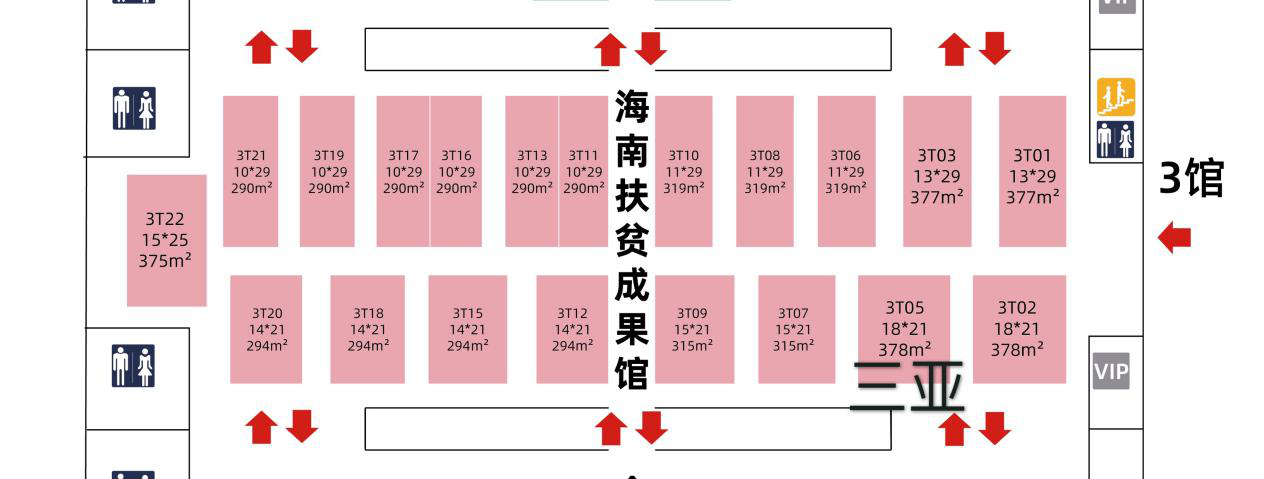                                      平面图2